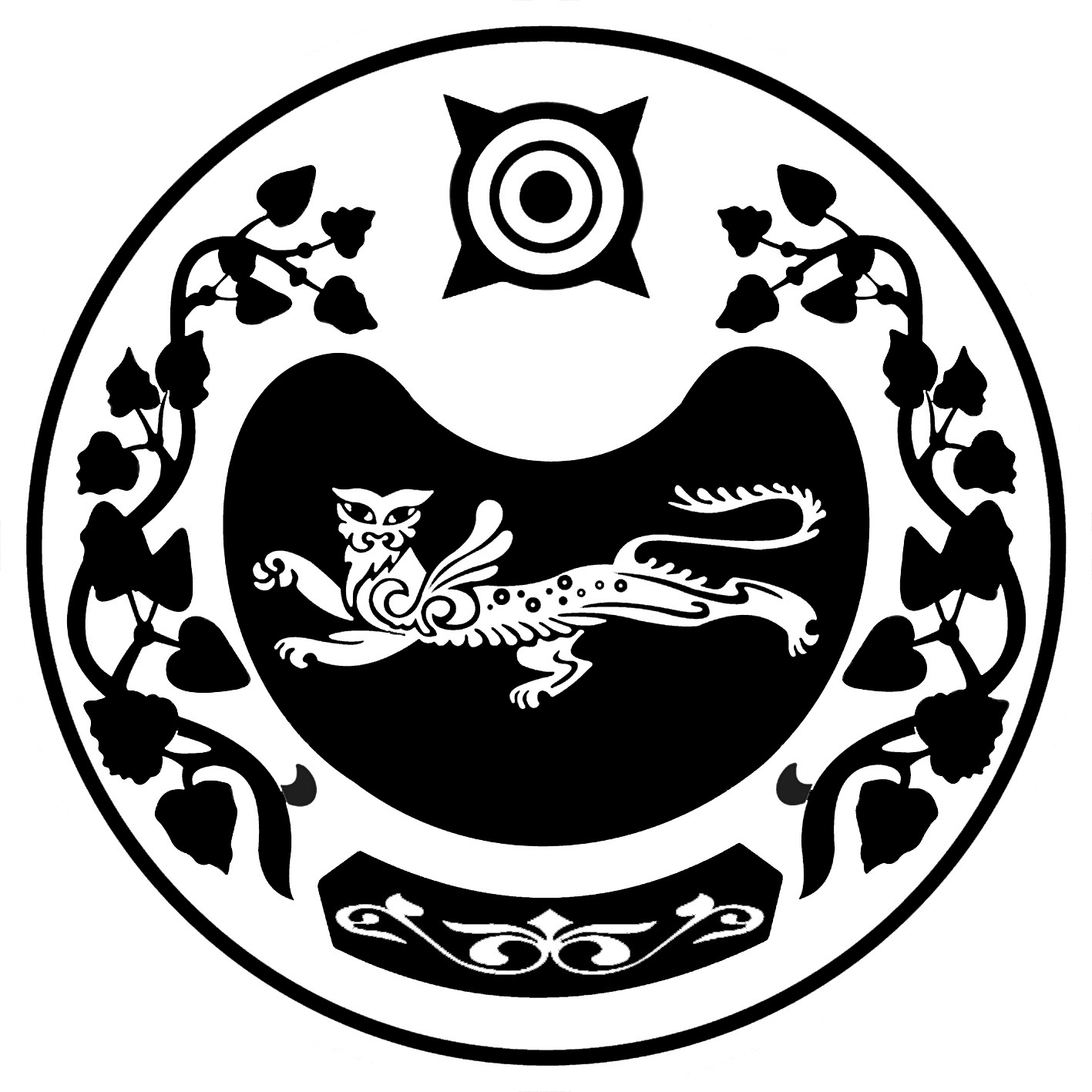 П О С Т А Н О В Л Е Н И Еот  14.08.2023  года	                                                                                      № 31-п                                                            с. ВесеннееО выделении специальных мест для размещения предвыборных печатныхагитационных материалов в период подготовки и проведения выборов, назначенныхна единый день голосования 10 сентября  2023 года на территории Усть - Абаканского районаРуководствуясь пунктом 7 статьи 54 Федерального закона «Об основных гарантиях избирательных прав  и права на участие в референдуме граждан Российской Федерации», учитывая предложения территориальной избирательной комиссии Усть-Абаканского района о выделении специальных мест для размещения печатных агитационных материалов в период  подготовки и проведения выборов, назначенных на единый день голосования 10 сентября  2023 года на территории Усть - Абаканского района, администрация Весенненского сельсовета ПОСТАНОВЛЯЕТ:1. Определить специальные места для размещения предвыборных печатных агитационных материалов в период  подготовки и проведения выборов на территории Усть-Абаканского района, назначенных на единый день голосования 10 сентября  2023 года на территории избирательных  участков, согласно приложению.Разрешить размещение предвыборных печатных агитационных материалов в помещениях, на зданиях, сооружениях и иных объектах только с согласия и на условиях собственников, владельцев указанных объектов (за исключением мест, предусмотренных приложением к данному постановлению).Запретить размещать предвыборные печатные агитационные материалы на памятниках, обелисках, зданиях, сооружениях и в помещениях, имеющих историческую, культурную или архитектурную ценность, а также в зданиях, в которых размещены избирательные комиссии, помещения для голосования, и на расстоянии менее 50 метров от входа в них. Опубликовать  данное постановление в газете «Усть-Абаканские известия официальные».Контроль за исполнением постановления возлагаю на себя.  Глава  Весенненского сельсовета                                                       В.В.Иванов			Приложениек постановлению Главы  Весенненского сельсовета от 14.08.2023 года № ___Специальные места для размещения печатных  агитационных материалов в период  подготовки и проведения выборов, назначенных на единый день голосования 10 сентября  2023 года на территории Усть - Абаканского районаРОССИЯ ФЕДЕРАЦИЯЗЫХАКАС РЕСПУБЛИКАЗЫВЕСЕННЕНСКАЙ ААЛ ЧOБIНIНУСТАF-ПАЗЫРОССИЙСКАЯ ФЕДЕРАЦИЯРЕСПУБЛИКА ХАКАСИЯАДМИНИСТРАЦИЯВЕСЕННЕНСКОГО СЕЛЬСОВЕТА№ избирательногоучасткаМесто расположения избирательного участкаНаселенный пунктМесто размещения предвыборных печатных агитационных материалов1234380с.Весеннее, ул. Мира, 5, здание муниципального бюджетного общеобразовательного учреждения «Весенненская средняя общеобразовательная школа»с. ВесеннееДоска объявлений у входа в центральную контору,внутренняя стена центральной конторы у входаЛицевая сторона стены водонапорной башниПравая стена водонапорной башни381д. Капчалы, ул. Школьная, 20,  здание Капчалинского сельского Дома культуры филиала муниципального казенного учреждения Весенненского сельского Совета «Весенненский сельский Дом культуры»д. Капчалы